LIETUVOS RESPUBLIKOSVYRIAUSIOJI RINKIMŲ KOMISIJASPRENDIMASDĖL 2020 M. GEGUŽĖS 29 D. LAIKRAŠTYJE „BIRŽIEČIŲ ŽODIS“ PASKELBTO STRAIPSNIO „VICEMERĖS NORAS VISUS VALDYTI SUGRIOVĖ KOALICIJĄ“ 2020 m. gruodžio 8 d. Nr. Sp-310VilniusLietuvos Respublikos vyriausioji rinkimų komisija, vadovaudamasi Lietuvos Respublikos politinių kampanijų finansavimo ir finansavimo kontrolės įstatymo 2 straipsnio 8 dalimi, 15 straipsnio 1 ir 2 dalimis ir atsižvelgdama į Vyriausiosios rinkimų komisijos Politinių partijų ir politinių kampanijų finansavimo kontrolės skyriaus 2020 m. lapkričio 30 d. pažymą Nr. 3- 129 (1.2) „Dėl 2020 m. gegužės 29 d. laikraštyje „Biržiečių žodis“ paskelbto straipsnio „Vicemerės noras visus valdyti sugriovė koaliciją“ (pridedama), nusprendžia:1. Pripažinti, kad 2020 m. gegužės 29 d. laikraštyje „Biržiečių žodis“ paskelbtas straipsnis „Vicemerės noras visus valdyti sugriovė koaliciją“ yra Lietuvos valstiečių ir žaliųjų sąjungos nario Vido Eiduko politinė reklama.2. Pripažinti šio sprendimo 1 punkte nurodytą straipsnį paslėpta politine reklama.Šis sprendimas gali būti skundžiamas Vilniaus apygardos administraciniam teismui per vieną mėnesį nuo sprendimo priėmimo.Pirmininkė					                      Laura Matjošaitytė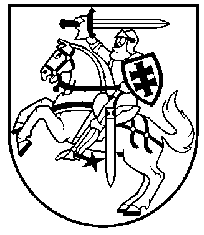 